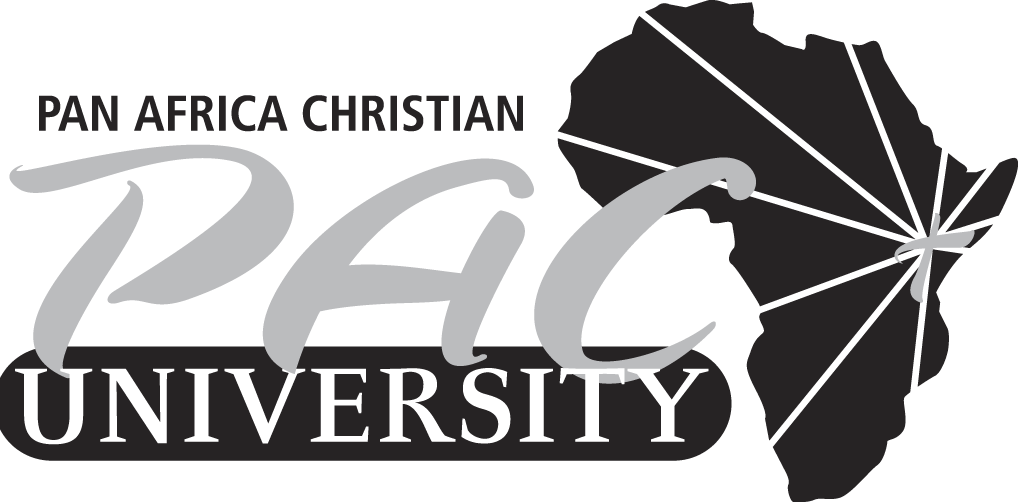 PAN AFRICA CHRISTIAN UNIVERSITYBACHELORS OF COMMERCEEND OF TERM EXAMINATIONDEPARTMENT: BUSINESSCOURSE CODE: /BUS 3213COURSE TITLE: BUSINESS FINANCEEXAM DATE: TIME: INSTRUCTIONSRead all questions carefully before attempting.Answer any Five Questions.Write your student number on the answer booklet provided.QUESTION ONEDefine agency relationship from the context of a public limited company 	(3 Marks)  Explain two ways in which agency relationship arises.			(4 Marks)Highlight  four functions of a finance manager in a corporate firm		(4  Marks)Calculate the future value of shs.200,000 compounded at 8% p.a for 4 years if compounding is doneHalf yearly 							(3 Marks)Quarterly							(3 Marks)Monthly							(3 Marks)QUESTION TWORafiki Hardware Tools Company Limited sells plumbing fixtures on terms of 2/10 net 30.  Its financial statements for the last three years are as follows:Required:For each of the three years, calculate the following ratios:Acid test ratio 								(2 Marks) Average collection period						 (2 Marks)Inventory turnover							(2 Marks)Total debt/equity ratio 						(2 Marks) Net profit margin 							(2 Marks) Return on assets. 							(2 MarksFrom the ratios calculated above, comment on theLiquidity position of the company				(2 Marks) Profitability  positions of the company				(2 Marks)List four limitations of using ratio analysis in the evaluation of the performance of a company. 									(4 Marks)								QUESTION THREE	The balance sheet of ABC Limited as at 31st Dec 2014 was as follows:
Net fixed assets 	12,000 				Ordinary share capital 8,000	
Current assets		 4,000 					Retained earnings 	5,00012%debt		2,00016,000									Current liabilities 	1,000
16,000
Additional information
1. For the year 2014 sales amounted to 20,000. The sales are expected to increase
by 40% during the year 2015.
2. The after tax profit on sales is 15%.
3. The firm has a dividend payout ratio of 70% which is expected to be maintained
during the year 2015.Required:
(i) Determine the external financial requirement of the firm. 		(7 Marks)
(ii) Prepare a proforma balance sheet as at 31/12/2015. 			(5 Marks)
(iii) State any assumptions made in your computations above.		 (2 Marks)
(b) Outline any 3 methods of forecasting. 					(6 Marks)QUESTION FOURAlthough profit maximization has long been considered as the main goal of a firm, shareholder wealth maximization is gaining acceptance amongst most companies as the key goal of a firm. Distinguish between the goals of profit maximization and shareholder wealth	maximization.								(4 marks)Discuss three advantages and three disadvantages of payback period method of capital budgeting.									(6 Marks)Discuss the  attitudes investors have towards risk and return			 (6 Marks)Calculate the present value of an investment which promises equal receipts of shs. 20,000
each year for the next 2 years if the discounting rate is 12% p.a assuming: The cash inflows are receivable at the end of each year			(4 Marks)QUESTION FIVEDiscus three characteristics of capital budgeting decisions			(3 Marks)Zawadi Ltd. is analyzing two mutually exclusive projects whose details are shown
below:-
Year 				Project A		 Project B
Cash Flow (Shs.) 			Cash Flow (Shs.)
1 		3,000,000			 6,000,000
2 		1,000,000 			5,000,000
3 		4,000,000 			4,000,000
4 		5,000,000 			3,000,000
5 		6,000,000 			1,000,000Addition Information
1. The above cash flows have been acted on after-tax basis.
2. Each of the projects will cost Shs. 10,000,000 at commencement. The company intends
to raise this finance through an issue of debentures at an interest rate of 10% per annum.
Required:
Advise the management of Zawadi Ltd. on which of the two projects to undertake using:
Payback period approach 							(5 Marks)Net present value approach 							(7 Marks)Profitability Index approach							(5 Marks)QUESTION SIXAs the financial analyst at PAC Ltd. you are conducting an analysis of four alternative
investment projects. Each project has a holding period of one year. The estimated rates of return
for three alternative states of the economy are show in the table below:
State of the 	Probability 		A	 B 	C	 D
Economy
Recession 	0.20 			10%	 5% 	22%	 5%
Average	 0.60 			10%	 11% 	14% 	15%
Boom		 0.20 			10% 	31% 	4% 	15%Required:Determine The expected rate of return 						(4 Marks)Variance								 ( 8 Marks)Standard deviation							(4 Marks )Coefficient of variation for each project. 				(4 Marks)2010Sh.’000’2011Sh.’000’2012Sh.’000’CashAccounts receivableInventoryNet fixed assetsAccounts payableAccrualsBank loan, short termLong term debtCommon stockRetained earningsAdditional information:SalesCost of goods soldNet profit30,000200,000400,000   800,0001,430,000230,000200,000100,000300,000100,000   500,0001,430,0004,000,0003,200,000300,00020,000260,000480,000   800,0001,560,000300,000210,000100,000300,000100,000   550,0001,560,0004,300,0003,600,000200,0005,000290,000600,000   800,0001,695,000380,000225,000140,000300,000100,000   550,0001,695,0003,800,0003,300,000100,000